Zdjęcie adaptera zasuwy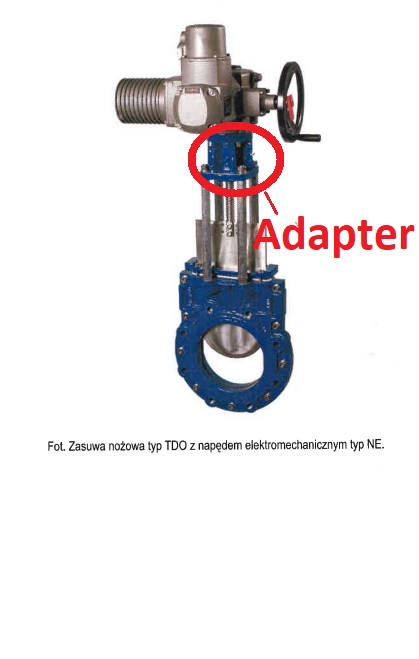 